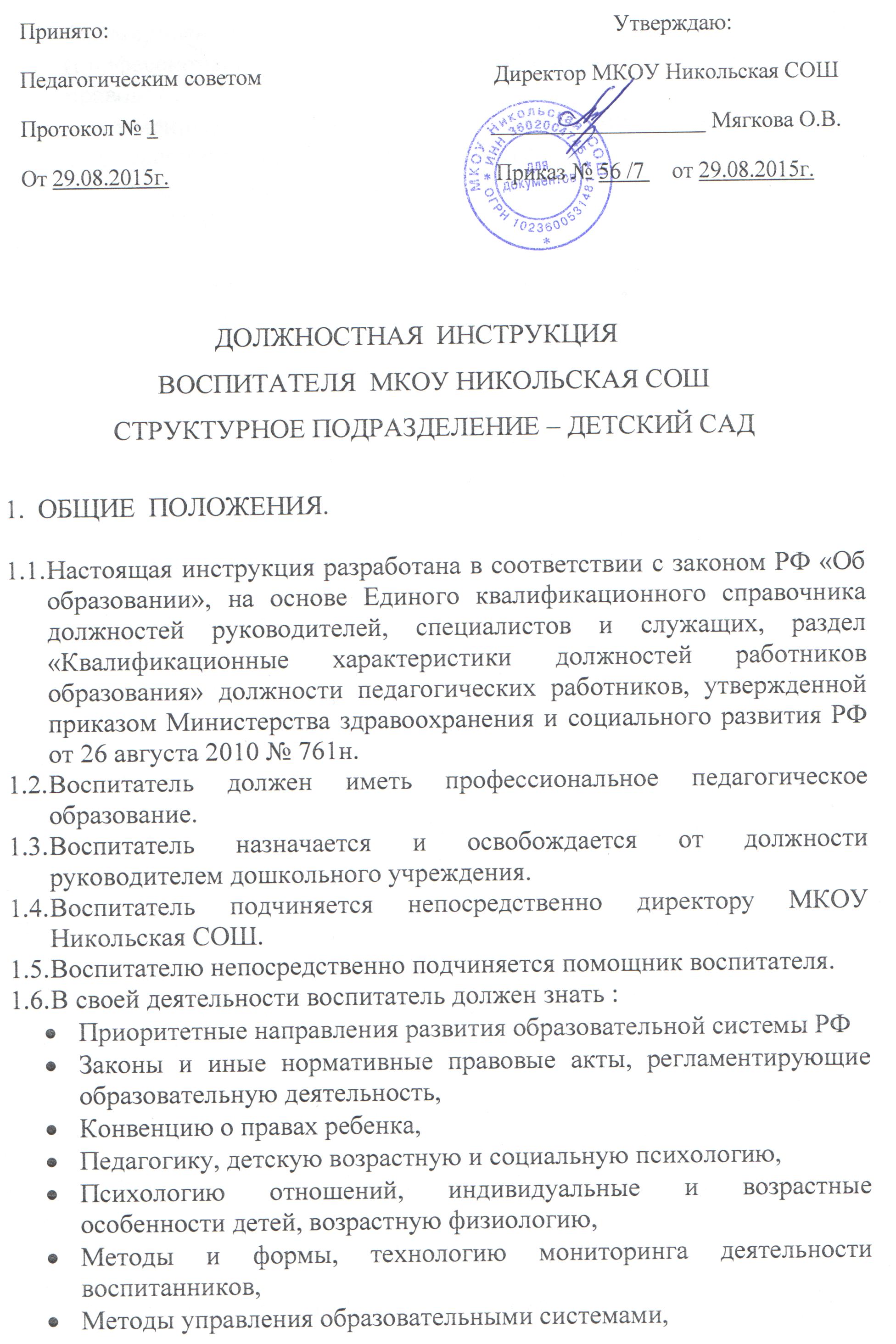 Формирования основных составляющих компетентности (профессиональной, коммуникативной, информационной, правовой).Современные педагогические технологии продуктивного, дифференцированного, развивающего обучения, реализации компетентностного подхода, методы убеждения, аргументации своей позиции, установления контактов с воспитанниками, их родителями (лицами, их заменяющими) коллегами по работе.Технологии диагностики причин конфликтных ситуаций, их профилактики и разрешения.Основы экологии, экономики и социологии.Трудовое законодательство.Основы работы с текстовыми редакторами, электронными таблицами, электронной почтой и браузерами, мультимедийным оборудованием.Правила внутреннего трудового распорядка учреждения.Правила по охране труда и пожарной безопасности.Санитарно – эпидемиологические требования к организации образовательного процесса.Педагогическую этику.В своей деятельности воспитатель руководствуется:   Конституцией РФ.Федеральным от 29.12.2012 № 273-ФЗ«Об образовании в Российской Федерации».Правилами и нормами охраны труда и противопожарной защиты; СанПиН 2.4.1.3049-13 "Санитарно-эпидемиологические требования к устройству, содержанию и организации режима работы дошкольных образовательных организаций».Федеральным государственным образовательным стандартом дошкольного образования.Приказом Министерства образования и науки РФ от 24 марта 2010года № 209 «О порядке аттестации педагогических работников государственных и муниципальных образовательных учреждений».Уставом и локальными актами МКОУ Никольская СОШ.Правилами внутреннего трудового распорядка. Коллективным договором.Приказами и распоряжениями директора МКОУ Никольская СОШ.Настоящей должностной инструкцией.Трудовым договором и Договором с родителями (законными представителями ребенка) и др.2. ФУНКЦИИОсновными направлениями деятельности воспитателя являются:2.1. Обучение и воспитание детей с учетом специфики возраста    обучающихся.2.2. Содействие социализации воспитанников, формированию у них    общей культуры, осознанному освоению образовательных программ.2.3. Обеспечение режима соблюдения норм и правил техники   безопасности в учебном процессе.ДОЛЖНОСТНЫЕ  ОБЯЗАННОСТИВоспитатель:. Осуществляет:Деятельность по воспитанию, образованию и развитию детей, обеспечивая выполнение общеобразовательной программы в соответствии с федеральным государственным образовательным стандартом и годовым планом МКОУ Никольская СОШ структурное подразделение – детский сад. Тщательный присмотр за вверенными ему детьми в строгом соответствии с требованиями инструкции по охране жизни и здоровья детей в образовательной деятельности при проведении  режимных моментов.Наблюдение за поведением детей в период адаптации и создание благоприятных условий для легкой адаптации.Изучение индивидуальных особенностей детей, склонностей и интересов.Создание благоприятных психолого-педагогических условий для индивидуального развития и нравственного формирования личности воспитанников, содействие их росту их познавательной мотивации и развитие способностей в разных формах организации детской деятельности, безопасных условий реализации рабочих программ.Взаимодействие с родителями (законными представителями) по вопросам реализации основной общеобразовательной программы, стратегии и тактики воспитательно-образовательного процесса, сотрудничества с детским садом и социумом.3.2.Планирует и организует:Жизнедеятельность воспитанников, разнообразную игровую деятельность, самостоятельную и совместную деятельность детей и взрослых по освоению основной общеобразовательной программы при проведении режимных моментов в соответствии со спецификой дошкольного образования и внутренним регламентом жизнедеятельности группы.Непосредственно образовательную деятельность в соответствии с общеобразовательной программой и регламентом образовательной услуги.Оснащение, использование и сохранение развивающей предметно- пространственной  среды в группе.Подготовку воспитанников к участию в конкурсах.Деятельность (мероприятия) направленную на социализацию воспитанников  с участием широкой общественности.3.3.Обеспечивает:Выполнение инструкции по охране жизни и здоровья детей в детском саду.Выполнение общеобразовательной программы дошкольного образования.Индивидуальную комфортность и эмоциональное благополучие каждого ребенка.Использование образовательных технологий деятельностного типа.Уровень достижения воспитанниками планируемых результатов освоения образовательных областей и динамики формирования интегративных качеств, соответствующий федеральному государственному стандарту качества дошкольного образования или выше уровнем.3.4.Владеет современными, инновационными технологиями методиками и эффективно применяют их в практической профессиональной деятельности.3.5.Доводит:До каждого ребенка положенную ему норму питания во время кормления ( завтрак,2-й-завтрак, обед, полдник). Информацию до каждого родителя о продвижении ребенка в освоении программы через различные формы.Выясняет причину отсутствия детей в ДОУ.3.6.Участвует:В проведении комплексных мероприятий, способствующих укреплению здоровья, психофизическому развитию детей, ведет пропаганду здорового образа жизни.В обогащении развивающей предметно-пространственной среды в группе в соответствии с возрастом детей.В организации и проведении методической и консультативной помощи родителям (лицам их заменяющими).В работе по проведению родительских собраний и иных формах взаимодействия с семьей.В педсоветах и других формах методической работы в МКОУ Никольская СОШ. Методических объединениях, семинарах и других мероприятиях, организуемых отделом образования.В распространении собственного опыта в области повышения качества образования.В мониторинговой процедуре:- 1. в начале учебного года – для определения зоны образовательных потребностей каждого воспитанника;- 2. в конце года – в выявлении уровня достижений каждым ребенком итоговых показателей освоения программы, динамики формирования интегративных качеств.3.7.Проявляет выдержку и педагогический такт в общении с детьми, родителями и коллегами.3.8.Приходит на смену за 10 минут до начала рабочего дня. 3.9.Поддерживает порядок на рабочем месте, в групповых помещениях и на участке для прогулок. Проводит санитарно-гигиеническую обработку игрушек в соответствии с требованиями СанПиН. Бережно использует имущество МКОУ Никольская СОШ структурное подразделение – детский сад, методическую литературу, пособия.3.10. Координирует работу помощника воспитателя в рамках единого воспитательно-образовательного процесса в группе, соблюдая санитарно-гигиенический режим и основные режимные моменты жизнедеятельности детей.3.11.Ведет следующую документацию:Табель посещаемости воспитанников группы (оформляет его в конце каждого месяца).Рабочую программу (перспективное планирование по образовательным областям).Календарный план совместной деятельности воспитателя и детей группы (образовательная деятельность режимных моментов).Тетрадь протоколов родительских собраний, тетрадь сведений о родителях (законных представителях).Тетрадь посещаемости воспитанников. Портфолио воспитанников.Результаты педагогической диагностики (мониторинга) оценки индивидуального развития детей дошкольного возраста.3.12.Проходит медицинский осмотр строго по графику в нерабочее время.3.13.Осваивает дополнительные профессиональные образовательные программы профессиональной подготовки или повышения квалификации ( в объеме не менее 72 часа) не реже, чем каждые 3 года.3.14.Содействует:Всестороннему развитию воспитанников через разные формы и виды детской деятельности.Формированию общей культуры личности, социализации и развитию познавательных интересов детей.Развитию общения воспитанников, решению проблем в общении со сверстниками и взрослыми.3.15.Соблюдает:Права и свободы воспитанников, содержащиеся в Федеральном законе « Об образовании в Российской Федерации», Конвенции о правах ребенка.Правила и нормы охраны труда и противопожарной защиты, санитарно-гигиенические нормы и требования.Трудовую дисциплину и Правила внутреннего трудового распорядка, должностную инструкцию.3.16.Обеспечивает:Охрану жизни и здоровья детей в период образовательного процесса.Строгое выполнение установленного режима дня и расписания организованных видов детской деятельности.Выполнение требований директора, связанных с педагогической работой и охраной жизни и здоровья детей.ПРАВА.4.1.Воспитатель имеет право:На участие в управлении учреждения в порядке, определенном Уставом учреждения.Внедрять передовой опыт работы с детьми.На защиту профессиональной чести и достоинства.На социальные гарантии и льготы, установленные законодательством РФ.На ежегодный оплачиваемый отпуск.На знакомство с жалобами и другими документами, содержащими оценку его работы, давать по ним объяснения.Выбирать и использовать современные методики обучения и воспитания, учебные пособия и материалы, разрабатывать образовательные программы методики обучения и воспитания.На повышение квалификации.На аттестацию на добровольной основе на соответствующую квалификационную категорию.Давать воспитанникам обязательные распоряжения, относящиеся к организации занятий и соблюдению дисциплины.ОТВЕТСТВЕННОСТЬ.5.1.В установленном законодательством РФ порядке воспитатель несет ответственность:За реализацию не в полном объеме образовательных программ в соответствии с учебным планом.За жизнь и здоровье воспитанников во время образовательного процесса.За нарушение прав и свобод воспитанников.За неисполнение законных распоряжений руководителя.За невыполнение правил внутреннего трудового распорядка.За неисполнение должностных обязанностей, установленных настоящей инструкцией.За нарушение санитарно-гигиенических требований к организации жизнедеятельности воспитанников в дошкольном учреждении.За нарушение правил пожарной безопасности.За несоблюдение правил техники безопасности.ВЗАИМООТНОШЕНИЯ.  СВЯЗИ  ПО  ДОЛЖНОСТИ.6.1.Воспитатель:Работает в режиме выполнения объема установленной ему нагрузки в соответствии с графиком работы, участия в обязательных плановых мероприятиях и самопланирования обязательной деятельности, на которую не установлены нормы выработки.Привлекается руководителем учреждения к педагогической, методической или организационной работе в пределах установленного рабочего времени.Получает от руководителя информацию нормативно-правового и организационно-методического характера, знакомится с соответствующими документами с постановкой подписи.Систематически обменивается информацией по вопросам входящим в свою компетенцию, с руководителем и педагогическими работниками учреждения.Взаимодействует с родителями (законными представителями) воспитанников, педагогическим коллективом, обслуживающим персоналом.Подотчетен руководителю и педагогическому совету МКОУ Никольская СОШ.